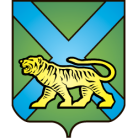 ТЕРРИТОРИАЛЬНАЯ ИЗБИРАТЕЛЬНАЯ КОМИССИЯ
ГОРОДА УССУРИЙСКАРЕШЕНИЕг. УссурийскО регистрации избранного депутатом Думы Уссурийского городского округапо одномандатному избирательному округу № 18 Солдатова С.П.На основании официально опубликованных результатов  выборов депутатов Думы Уссурийского городского округа по одномандатному избирательному округу № 18, назначенным на 08 сентября 2019 года, руководствуясь статьями 29, 88 Избирательного кодекса Приморского края, территориальная избирательная комиссия города УссурийскаРЕШИЛА:1. Зарегистрировать избранного депутатом Думы Уссурийского городского округа по одномандатному избирательному округу № 18 Солдатова Сергея Павловича.2. Выдать зарегистрированному депутату Думы Уссурийского городского округа по одномандатному избирательному округу № 18 Солдатову Сергею Павловичу удостоверение установленного образца.3. Разместить настоящее решение на официальном сайте администрации Уссурийского городского округа в разделе «Территориальная избирательная комиссия города Уссурийска» в информационно-телекоммуникационной сети «Интернет».Заместитель председателя комиссии                                               В.О.ГавриловСекретарь комиссии				                                          Н.М. Божко23 сентября 2019 года       № 240/1598